Администрация города МагнитогорскаМуниципальное образовательное учреждение«Специальная (коррекционная) общеобразовательная школа-интернат № 4» города Магнитогорска455026, Челябинская обл., г. Магнитогорск, ул. Суворова, 110Тел.: (3519) 20-25-85, e-mail: internatHYPERLINK "mailto:internat4shunin@mail.ru"4HYPERLINK "mailto:internat4shunin@mail.ru"shuninHYPERLINK "mailto:internat4shunin@mail.ru"@HYPERLINK "mailto:internat4shunin@mail.ru"mailHYPERLINK "mailto:internat4shunin@mail.ru".HYPERLINK "mailto:internat4shunin@mail.ru"ru; http://74203s037.edusite.ruПроектная работа по теме:«Всем праздникам праздник, торжествам торжество – Великая Пасха»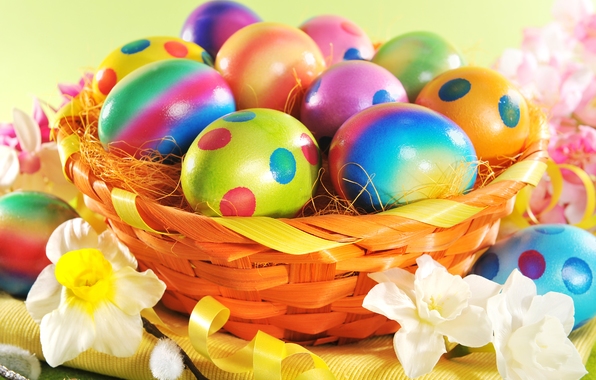 Автор-составитель: Чубаева Наталья Николаевна, воспитатель группы продлённого дня, первой квалификационной категорииМОУ «С(К)ОШИ №4» города Магнитогорска, Челябинской области ГодПаспорт проектаИдейное содержание и последовательность реализации проектной работы.2016 год в России объявлен «Годом Культуры». В связи с этим возрождение культуры, традиций русского народа в рамках духовно-нравственного воспитания подрастающего поколения – главная задача учебно-воспитательного процесса в начальной школе в  требованиях ФГОС нового поколения. Высшими духовно - нравственными ценностями является любовь, милосердие, сострадание, патриотизм, уважение своего народа, традиций, которыми человек жил веками. Но в советское время многие православные традиции были забыты, а религиозное воспитание и образование полностью запрещалось. Так выросло несколько поколений людей ничего не знающих о своих корнях, культуре и вере предков. Но в нашей стране есть люди, которые знают и бережно хранят разные традиции. В свою очередь в нашей школе мы будем приобщать детей к истокам культурных традиций русского народа с целью продолжения  православных обычаев и обрядов.Идейное содержание проектной работы в поэтапном освоении участниками проекта основ православной культуры через изучение национальных традиций празднования Великой Пасхи.  Проектная работа состоит из четырёх этапов.Подготовительный этапСроки реализации: 15.04.16.- 18.04.16Цель: Изучение возможностей и потребностей родителей по формированию православной культуры через ознакомление детей с историей праздника «Пасха»Задачи:- Изучение уровня осведомленности и мотивации родителей в вопросах формирования, воспитания у детей православной культуры, русских традиций православного праздника Пасха-  Изучение научно-методической литературы по проблеме:- Изучение новых более эффективных форм работы с родителями по формированию у учащихся православной культурыДеятельность по реализации- Анализ научно – методической литературы;-Создание материально-технических, кадровых, организационных, научно методических условий;- Анкетирование родителей.- Подбор  материалов для проведения бесед, - Проведения консультаций, иллюстративный материал, художественную литературу, фольклор по данной теме.- Подбор иллюстративного материала, литературных источников по теме проекта.2. Основной этап: Сроки реализации: 18.04.16.-27.04.16Цель: Создать условия для развития творческого потенциала каждого ребёнка.Задачи: - Информировать  родителей о реализации проекта- Внедрять инновационные технологии и  формы работы с семьей и учащимися по      реализации проекта Деятельность по реализации- Вызвать интерес к исследовательской и познавательной деятельности у учащихся по теме проекта- Организация  и проведение запланированных  мероприятий по теме проектной работы.3. Заключительный этап.Сроки реализации: 28.04.16. – 29.04.16Цель:  Развитие положительных эмоций в процессе творческой деятельности в рамках реализации проектаЗадачи:- Привитие оформительских и эстетических умений и навыков у учащихся с учётом методических требований к проектной деятельности.- Привлечение родителей  к совместной творческой деятельности с учащимися.Деятельность по реализации- Проведение спортивных праздников, дней здоровья, викторин и КВН по ЗОЖ, творческих отчетов в конце учебного года и т.д.- Составление рекомендаций для родителей и учащихся  по оформлению папки – передвижки и созданию мультимедийного продукта- Подготовка к организации и проведению праздника «Пасхальный перезвон», выпуск сценария праздника.- Выпуск детского электронного православного вестника «Праздникам праздник, торжествам торжество – Великая Пасха».4. Итоговый этап.Сроки реализации: 30.04.16.-5.05.16Цель: Совершенствование результатов проектной работы через распространение опыта в сфере формирования русских традиций.Задачи:- Содействовать развитию познавательных  возможностей и творческих способностей детей;- Активизировать  познавательную активность  детей;- Активно вовлекать в работу родителей по воспитанию и формированию православной культуры.Деятельность по реализации- Исследование эффективности проводимой работы деятельности на основе анализа плана мероприятий, эффективности выбранных методов, подводятся итоги выполнения поставленных задач, оценивается степень достижений проектной группы.  Отмечается вклад каждого участника проекта в его реализации. Презентация  по проектной деятельности воспитателя ГПД на МО воспитателей МС(К)ОУ С(К)ОШИ №4План - карта действий по реализации проекта для детей 10-11 летОжидаемые результатыУ детей и родителей сформируется интерес к национальной культуре, народному творчеству, православному смыслу празднования Пасхи.Дети и родители получат знания об обычаях и традициях праздника.Дети познакомятся со стихами, песнями, картинами, посвященными Пасхе.Дети научаться играть в народные игры, традиционно проводимые в пасхальные дни;Дети ознакомятся с этапами исследовательской деятельности;Дети получат практические навыки, необходимые в декоративно-прикладном искусстве, в создании мультимедийной презентации;Совместная с родителями творческая деятельность детей.Источники:http://lomonpansion.com/articles_2_3447.htmlhttps://infourok.ru/velikaya_pasha.___proektnaya_rabota.-422913.htmhttp://nsportal.ru/detskiy-sad/okruzhayushchiy-mir/2014/04/22/proekt-prazdnik-paskhihttp://doc4web.ru/okruzhayuschiy-mir/urok-orkse-tema-pasha.htmlНазвание проекта«Всем праздникам праздник, торжествам торжество – Великая Пасха»Проблемная задачаНедостаточная заинтересованность детей и родителей в формировании духовно-нравственных ценностей детей на основе православной культурыОрганизатор проектаВоспитатель: Чубаева Наталья НиколаевнаТип проектаИнформационно –творческо- ориентированныйВид проектакраткосрочный География проектаМС(К)ОУ С(К)ОШИ№4 города Магнитогорска Челябинской областиЦелевая аудитория по реализации проектаУчащиеся МС(К)ОУ С(К)ОШИ№4 3-4 классов и их родителиАктуальность проектаШкола является основным  звеном  в  системе  воспитания  подрастающего поколения.  Педагогу требуется не только знание предметов и методика их преподавания, но и умение направить свою деятельность на духовно-нравственное воспитание ребенка через приобщение его к православной культуре. Приобщение детей к православной культуре рассматривается через знакомство их с традициями празднования  православного праздника Пасхи.Пасха или Светлое воскресение Христово привлекает внимание своей яркостью, масштабностью, преданиями старины глубокой, самобытностью. Именно поэтому, педагогами 3- 4 классов было принято решение расширить знания учащихся о происхождении этого праздника, с его традициями,  потому как народная культура праздника в наши дни значительно подорвана. Не секрет, что нам приходится заново учиться праздновать наши традиционные праздники. Когда-то традиции передавались в семье из поколения в поколение – «из уст в уста», «от сердца к сердцу». Православные  праздники знакомят детей с существующими традициями и обычаями русского народа, помогают донести до ребёнка высокие нравственные идеалы. Мы, взрослые должны познакомить детей с историей нашей Родины, научить пользоваться богатством культурных традиций.Цель и задачи проекта Цель: Приобщение младших школьников к национальной культуре, посредством формирования интереса к традициям празднования христианского праздника «Пасха. Светлое Христово Воскресение». Возрождение традиций народной культуры.Задачи: -  Познакомить детей с историей происхождения праздника обычаями, традициями празднования Пасхи;- Познакомить с народными играми, традиционно проводимыми в период празднования Пасхи;- Развитие творческих способностей в рамках реализации проекта- Развивать интерес к русской национальной культуре;-  Воспитывать патриотические чувства к традициям русского народа; - Побуждать родителей к совместной деятельности с детьми по теме проекта.Проектный продуктДетский электронный православный вестник « Праздникам праздник, торжествам торжество – Великая Пасха»Формы работы по реализации проектной работыРолевые игры, беседы, конкурсы, игровые программыСроки реализации проекта15.04.2016.- 5.05.2016Этапы работы над проектомДеятельность воспитателяДеятельность учащихся совместно с родителямиСроки выполненияПодготовительный этап- Определение темы, цели и задач проектной работы;- Определение источников информации; 15.04.-17.04Подготовительный этапВводное занятие по теме: «Путешествие к истокам наших предков»Знакомство с памяткой юного исследователяСоставление плана совместной деятельности по реализации проекта16.04.2016Основной этапИнформационный час – общение «У истоков наших предков. Откуда пришла Пасха»Создание страниц для электронного вестника, мини-презентация «Откуда пришла Пасха»18.04.-19.04.16Основной этапИнформационная беседа по теме «Обычаи  и традиции празднования Святой Пасхи Крещёной Руси»Создание страниц для электронного вестника, мини-презентация.«Обычаи  и традиции празднования Святой Пасхи Крещёной Руси»19.04.16-20.04.16Основной этапБеседа по теме «История пасхального яйца. Легенды о происхождении традиции крашения яиц»Создание страниц для электронного вестника, мини-презентация.«История пасхального яйца. Легенды о происхождении традиции крашения яиц»21.04.16 -22.04.16Основной этапБеседа по теме: «Пасхальные блюда»Создание кулинарных страничек электронного вестника по теме беседы23.04.16.- 24.04.16Основной этапОзнакомительная беседа по теме: «Праздник Пасха в фольклоре. Пасхальные игрища»Создание страниц для электронного вестника, мини-презентация.«Пасхальные игрища»25.04.16 – 26.04.16Основной этапЧас общения по теме «Празднование Пасхи в разных странах»Создание страниц для электронного вестника, мини-презентация.«Празднование Пасхи в разных странах»27.04.16Основной этапВыпуск сценария праздника «Пасхальный перезвон»Подготовка к празднику по обычаям и традициям в старину27.04.16 – 28.04.16Заключительный этап Проведение праздника«Пасхальный перезвон»Защита проекта «Детский электронный православный вестник « Праздникам праздник, торжествам торжество – Великая Пасха»29.04.16Итоговый этапАнализ совместной творческой деятельности «ДЕТИ – РОДИТЕЛИ – ВОСПИТАТЕЛЬ» в рамках реализации проектной работыПодготовка фотоотчёта по проектной деятельностиМультимедийная презентация «Роль семьи и школы в формировании православной культуры на примере пасхальных традиций»30.04.16.-5.05.16